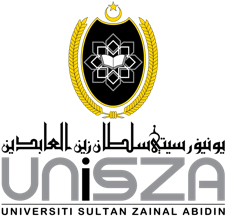 BORANG PERMOHONAN PERUNTUKANPROGRAM  KERJAYA, USAHAWAN DAN JARINGAN PINTAR (PaKaT)SENARAI DOKUMEN SOKONGAN YANG PERLU DILAMPIRKAN BERSAMA LAPORAN PROGRAM *Pecahan belanjawan setiap UA perlu dilampirkan untuk rujukan.BilPerkaraKritetia Knowledge Transfer Program (KTP)Tanda 1.PenglibatanPelajar1.PenglibatanKomuniti ( minimum 4 kominiti yang berbeza)1.PenglibatanRakan Strategik / industri2.KewanganMendapat sumbangan luar (tajaan dari pihak       luar atau rakan strategik / industri berbentuk duit atau in kind) 3.         ProgramTempoh maksimum pelaksanaan program selama 6 bulan3.         ProgramPenganjuran program      bersifat pemindahan kepakaran/ilmu dari pensyarah UniSZA kepada komuniti3.         ProgramProgram yang membantu kebolehpasaran graduan UniSZA4.Pengisian Datadan     DokumentasiSurat pembiayaan program yang menunjukkan pembiayaan bersama dengan pihak luar (sumber dana) (KPT/PTj/Dana luar)4.Pengisian Datadan     DokumentasiSurat pembiayaan program (PaKaT) `4.Pengisian Datadan     DokumentasiSurat kerjasama industri /pihak luar4.Pengisian Datadan     DokumentasiSurat / dokumen Bukti sumbangan industri (duit/in kind; makan minum, kepakaran, tempat dll)4.Pengisian Datadan     DokumentasiBorang kehadiran peserta (secara manual)4.Pengisian Datadan     DokumentasiBorang soal selidik projek (memberikan hasil yang boleh diukur iaitu keberhasilan dan impak) beserta laporan analisa komuniti (Pre dan Post) 4.Pengisian Datadan     DokumentasiGambar-gambar program beserta kapsyen4.Pengisian Datadan     DokumentasiHasil analisisMAKLUMAT PROGRAM / Information of ProgramMAKLUMAT PROGRAM / Information of ProgramKOD RUJUKAN PROGRAM:Reference Code of Program:MAKLUMAT KETUA PROGRAM / Details of Program LeaderMAKLUMAT KETUA PROGRAM / Details of Program LeaderMAKLUMAT KETUA PROGRAM / Details of Program LeaderMAKLUMAT KETUA PROGRAM / Details of Program LeaderMAKLUMAT KETUA PROGRAM / Details of Program LeaderNAMA KETUA PROJEK:Name of Program Leader:NO. KAD PENGENALAN:ID No.:FAKULTI/JABATAN:Faculty/School/Centre:(Alamat Penuh/Full Address):DIREKTORI:Directory:NO. TELEFON PEJABAT:Office Phone No.:NO. FAKSIMILI:Fax No.:NO. TELEFON BIMBIT:Mobile No.:ALAMAT EMEL:E-mail Address:DIREKTORI:Directory:MAKLUMAT PROGRAM / Details of ProgramMAKLUMAT PROGRAM / Details of ProgramMAKLUMAT PROGRAM / Details of ProgramMAKLUMAT PROGRAM / Details of ProgramTAJUK Program:Title of Program:OBJEKTIF Program:Objective(s) OF Program:Sila senaraikan objektif asal dan perubahan objektif, sekiranya ada/ Please list down original and changes objective(s), if any.OBJEKTIF BERDASARKAN PERMOHONAN/Objective(s) based on applicationOBJEKTIF BERDASARKAN PERMOHONAN/Objective(s) based on applicationSILA TANDAKAN (/) SEKIRANYA MENCAPAI OBJEKTIF/ Please tick (/) if objective(s) achieved:OBJEKTIF Program:Objective(s) OF Program:Sila senaraikan objektif asal dan perubahan objektif, sekiranya ada/ Please list down original and changes objective(s), if any.1.1.OBJEKTIF Program:Objective(s) OF Program:Sila senaraikan objektif asal dan perubahan objektif, sekiranya ada/ Please list down original and changes objective(s), if any.2.2.OBJEKTIF Program:Objective(s) OF Program:Sila senaraikan objektif asal dan perubahan objektif, sekiranya ada/ Please list down original and changes objective(s), if any.3.3.OBJEKTIF Program:Objective(s) OF Program:Sila senaraikan objektif asal dan perubahan objektif, sekiranya ada/ Please list down original and changes objective(s), if any.4.4.OBJEKTIF Program:Objective(s) OF Program:Sila senaraikan objektif asal dan perubahan objektif, sekiranya ada/ Please list down original and changes objective(s), if any.5.5.OBJEKTIF Program:Objective(s) OF Program:Sila senaraikan objektif asal dan perubahan objektif, sekiranya ada/ Please list down original and changes objective(s), if any.PERUBAHAN OBJEKTIF /Changes Objective(s) PERUBAHAN OBJEKTIF /Changes Objective(s) SILA TANDAKAN (/) SEKIRANYA MENCAPAI OBJEKTIF/ Please tick (/) if objective(s) achieved:OBJEKTIF Program:Objective(s) OF Program:Sila senaraikan objektif asal dan perubahan objektif, sekiranya ada/ Please list down original and changes objective(s), if any.1.1.OBJEKTIF Program:Objective(s) OF Program:Sila senaraikan objektif asal dan perubahan objektif, sekiranya ada/ Please list down original and changes objective(s), if any.2.2.OBJEKTIF Program:Objective(s) OF Program:Sila senaraikan objektif asal dan perubahan objektif, sekiranya ada/ Please list down original and changes objective(s), if any.3.3.OBJEKTIF Program:Objective(s) OF Program:Sila senaraikan objektif asal dan perubahan objektif, sekiranya ada/ Please list down original and changes objective(s), if any.4.4.OBJEKTIF Program:Objective(s) OF Program:Sila senaraikan objektif asal dan perubahan objektif, sekiranya ada/ Please list down original and changes objective(s), if any.5.5.TEMPOH PROGRAM:Tarikh berdasarkan surat kelulusan dari pusat bertanggungjawab UA masing-masing.Duration of Project:Date is based on approval letter from UA responsible centre.TEMPOH:Duration:TEMPOH PROGRAM:Tarikh berdasarkan surat kelulusan dari pusat bertanggungjawab UA masing-masing.Duration of Project:Date is based on approval letter from UA responsible centre.TARIKH KUAT KUASA:Effective Date:TEMPOH PROGRAM:Tarikh berdasarkan surat kelulusan dari pusat bertanggungjawab UA masing-masing.Duration of Project:Date is based on approval letter from UA responsible centre.TARIKH TAMAT:End Date:LOKASI PROGRAM:Location(s) of Project:Alamat PROGRAM/ Full Address1.1.1.LOKASI PROGRAM:Location(s) of Project:Alamat PROGRAM/ Full Address2.2.2.MAKLUMAT KOMUNITI PROGRAM/ Details of Community(s) ProgramMAKLUMAT KOMUNITI PROGRAM/ Details of Community(s) ProgramMAKLUMAT KOMUNITI PROGRAM/ Details of Community(s) ProgramMAKLUMAT KOMUNITI PROGRAM/ Details of Community(s) ProgramMAKLUMAT KOMUNITI PROGRAM/ Details of Community(s) ProgramMAKLUMAT KOMUNITI PROGRAM/ Details of Community(s) ProgramMAKLUMAT KOMUNITI PROGRAM/ Details of Community(s) ProgramMAKLUMAT KOMUNITI PROGRAM/ Details of Community(s) ProgramMAKLUMAT KOMUNITI PROGRAM/ Details of Community(s) ProgramMAKLUMAT KOMUNITI PROGRAM/ Details of Community(s) ProgramNAMA KOMUNITI:Name of Community:NAMA KETUA KOMUNITI:Name of Community Leader:JAWATAN KETUA KOMUNITI:Designation of Community Leader:MAKLUMAT PERHUBUNGAN:Contact Person:NO. TELEFON PEJABAT:Office Phone No.:NO. TELEFON PEJABAT:Office Phone No.:NO. FAKSIMILI:Fax No.:NO. FAKSIMILI:Fax No.:NO. FAKSIMILI:Fax No.:NO. TELEFON BIMBIT:Mobile No.:NO. TELEFON BIMBIT:Mobile No.:ALAMAT EMEL:E-mail Address:ALAMAT EMEL:E-mail Address:MAKLUMAT PERHUBUNGAN:Contact Person:JENIS PENDAFTARAN SYARIKAT/KOMUNITI:Type of Company Registration/Community:PersendirianPersendirianBerhadBerhadOrganisasiJENIS PENDAFTARAN SYARIKAT/KOMUNITI:Type of Company Registration/Community:MasyarakatMasyarakatKoperasiKoperasiKoperasiJENIS PENDAFTARAN SYARIKAT/KOMUNITI:Type of Company Registration/Community:NGONGOLain-Lain (Sila Nyatakan): __________________Lain-Lain (Sila Nyatakan): __________________Lain-Lain (Sila Nyatakan): __________________Lain-Lain (Sila Nyatakan): __________________Lain-Lain (Sila Nyatakan): __________________BILANGAN PEKERJA/AHLI DALAM KOMUNITI:No. of Employees/: No. of Members in Community:PEKERJAAN UTAMA KOMUNITI:Main Job of Community:MAKLUMAT AGENSI PROGRAM/ Details of Agency ProgramMAKLUMAT AGENSI PROGRAM/ Details of Agency ProgramMAKLUMAT AGENSI PROGRAM/ Details of Agency ProgramMAKLUMAT AGENSI PROGRAM/ Details of Agency ProgramMAKLUMAT AGENSI PROGRAM/ Details of Agency ProgramMAKLUMAT AGENSI PROGRAM/ Details of Agency ProgramNAMA AGENSI KERAJAAN/SWASTA 1:Name of Government/Private Agency:NAMA KETUA AGENSI KERAJAAN/SWASTA 1:Name of Government/Private Agency Leader:JAWATAN:Designation:JAWATAN:Designation:NAMA KETUA AGENSI KERAJAAN/SWASTA 1:Name of Government/Private Agency Leader:MAKLUMAT PERHUBUNGAN:Contact Person:NO. TELEFON PEJABAT:Office Phone No.:NO. FAKSIMILI:Fax No.:NO. TELEFON BIMBIT:Mobile No.:NO. TELEFON BIMBIT:Mobile No.:ALAMAT EMEL:E-mail Address:MAKLUMAT PERHUBUNGAN:Contact Person:ALAMAT PENUH:Full Address:NAMA AGENSI KERAJAAN/SWASTA 2:Name of Government/Private Agency:NAMA KETUA AGENSI KERAJAAN/SWASTA 2:Name of Government/Private Agency Leader:JAWATAN:Designation:JAWATAN:Designation:NAMA KETUA AGENSI KERAJAAN/SWASTA 2:Name of Government/Private Agency Leader:MAKLUMAT PERHUBUNGAN:Contact Person:NO. TELEFON PEJABAT:Office Phone No.:NO. FAKSIMILI:Fax No.:NO. TELEFON BIMBIT:Mobile No.:NO. TELEFON BIMBIT:Mobile No.:ALAMAT EMEL:E-mail Address:MAKLUMAT PERHUBUNGAN:Contact Person:ALAMAT PENUH:Full Address:LAPORAN KEWANGAN (Isi yang berkaitan sahaja) FINANCIAL REPORT (Kindly fill in the relevant details only)LAPORAN KEWANGAN (Isi yang berkaitan sahaja) FINANCIAL REPORT (Kindly fill in the relevant details only)LAPORAN KEWANGAN (Isi yang berkaitan sahaja) FINANCIAL REPORT (Kindly fill in the relevant details only)LAPORAN KEWANGAN (Isi yang berkaitan sahaja) FINANCIAL REPORT (Kindly fill in the relevant details only)LAPORAN KEWANGAN (Isi yang berkaitan sahaja) FINANCIAL REPORT (Kindly fill in the relevant details only)SKOP PEMBIAYAAN  Scope of fundingSUMBER KEWANGAN SETARA / TAJAAN LUAR (RM)Source of In Kind (RM)PERUNTUKAN YANG DILULUSKAN (RM)Approved Budget (RM)JUMLAH PERBELANJAAN (RM)Total Expenses (RM)JUMLAH BAKI (RM)Total Balance (RM)PERJALANAN DAN PENGANGKUTANTravels and TransportsPERHUBUNGAN DAN UTILITICommunications and UtilitiesSEWAANRentalsBEKALAN DAN BAHAN PROGRAMSupplies and programme materialsPERKHIDMATAN IKHTISASProfessional servicesAKSESORI, PERALATAN DAN PERISIANAccessories, equipment and softwareJUMLAH KESELURUHAN (RM)                  GRAND TOTAL (RM)AKUAN PEMOHON / Declaration by applicantSaya mengaku bahawa segala maklumat yang diberikan di atas adalah betul dan benar.I declare that all information given above is correct and true.Tarikh :                                                                      Tandatangan Pemohon :   ___________________________Date :                                                                         Applicant’s Signature     :  AKUAN KETUA PTj Saya dengan ini mengaku bahawa (Sila tanda  √ ):I hereby declared that (Please tick  √ ):Diperakukan:Recommended:                    A.     Sangat Disokong                       B.      Tidak Disokong (Sila Nyatakan Sebab)                                                                                          Not Recommended (Please specify reason)                  Ulasan:Comments:----------------------------------------------------------------------------------------------------------------------------------------Nama:                                                                                          Tandatangan: Name:                                                                                          Signature:                                                                                                                                                                                                                                   Tarikh:                                                                                                      Date:AKUAN PENGARAH PaKaT Saya dengan ini mengaku bahawa (Sila tanda  √ ):I hereby declared that (Please tick  √ ):Diperakukan:Recommended:                    A.     Diluluskan                      B.    B.      Tidak Diluluskan                             Approved                                          DisapprovedUlasan:Comments:----------------------------------------------------------------------------------------------------------------------------------------Nama:                                                                                          Tandatangan: Name:                                                                                          Signature:                                                                                                                           Tarikh:                                                                                                      Date: